Today’s ServiceJune 28, 2020Call to Worship                                                                                                                                                                                       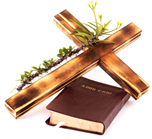 Hymn Announcements Prayer RequestsMusicSermonOffering (on table) From the PastorBecause of man’s sin and the subsequent curse that poisoned the perfection of God’s creation, the world is often a dangerous place.  For those who know Christ, God will continue to “guard [our] hearts and [our] minds” (Phil. 4:7), providing the strength, peace, and perseverance we need to make it through any test or trial. His Spirit strengthens our walk (Gal. 5:22–23), providing us with powerful tools to fend off the enemy’s attacks (Eph. 6:10–17).  There is nothing wrong with asking for physical protection from God, but we agree with James: “Consider it pure joy, my brothers, whenever you face trials of many kinds, because you know that the testing of your faith develops perseverance” (James 1:2–3).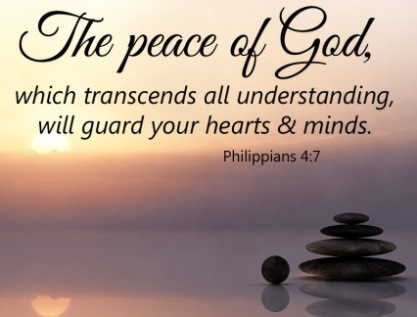 Pastor TonyChurch Information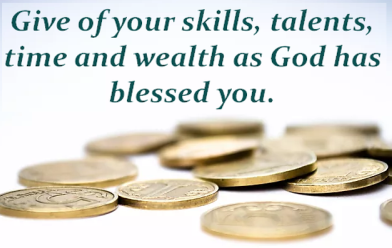 Last Week’s giving:               $1,265                   EldersTony Raker (Pastor)..……………….  pastor@graceevfreechurchva.orgDelmas (Moe) Ritenour….…………………………..  moemar@shentel.net Finance:   Linda Fraley ………………………………..  lindaf12@shentel.net IT & Media:  Rob Moses & Scott TuckerBulletin: Rob Moses ……………….  admin@graceevfreechurchva.org Breakfast: Tammy Copeland ……….…tammyscopeland@gmail.com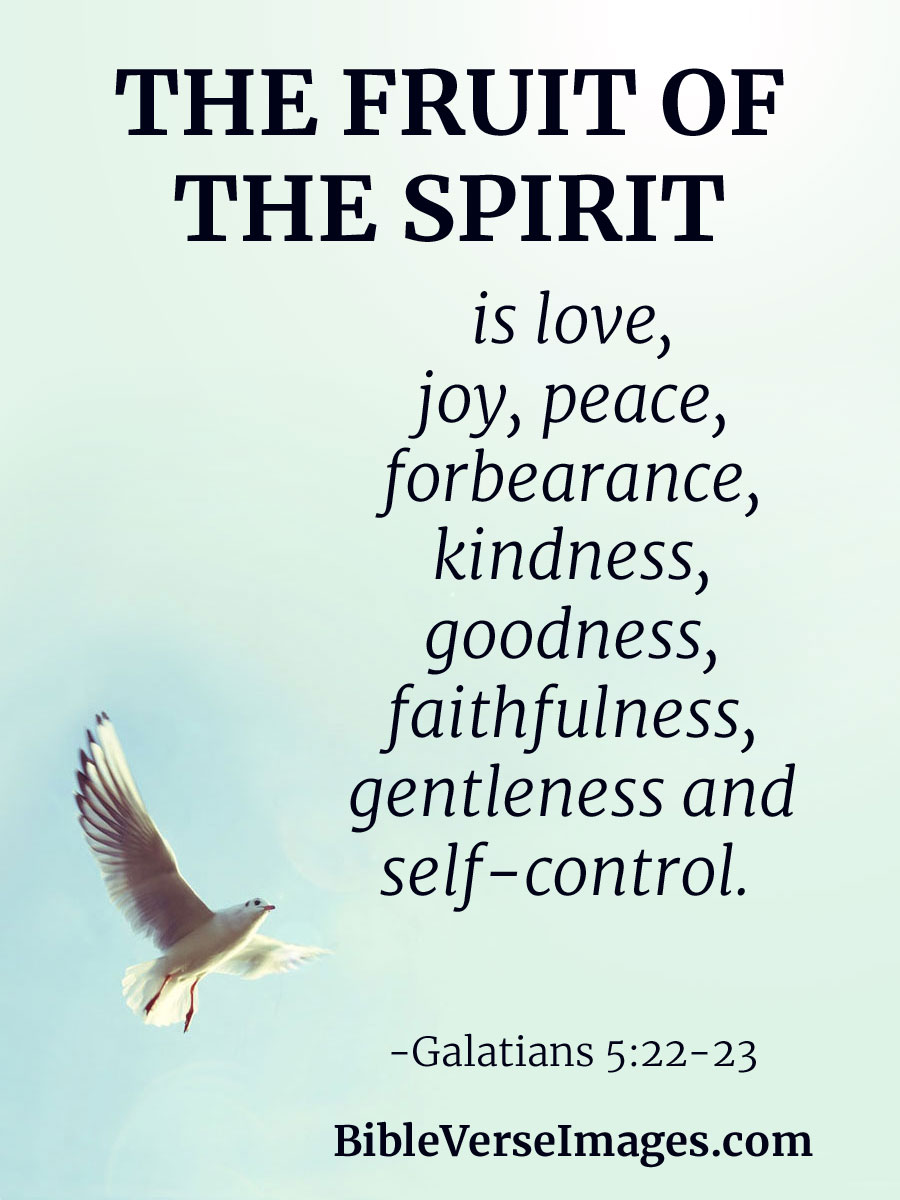 718 E Queen Street, Strasburg, VA 22657,     540-465-4744 msg ph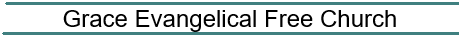   https://graceevfreechurchva.orgPlease turn off or mute cell phones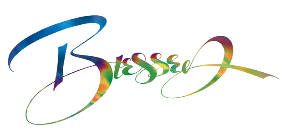 Notes: The Bible does NOT say God will not give us more than we can bear.He wants us to ask for His help to bear what we are given.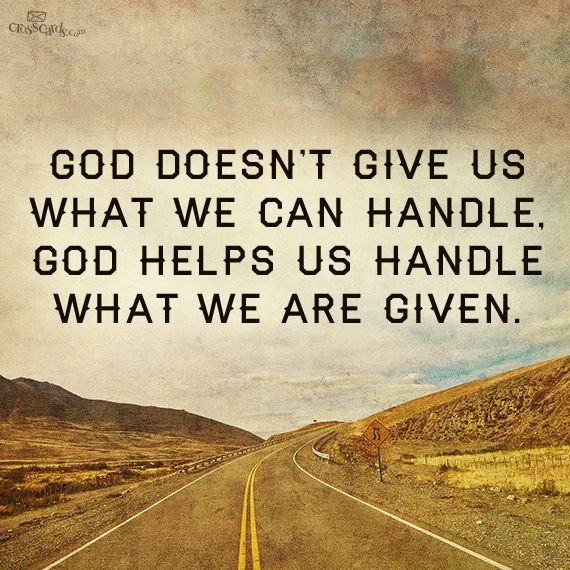 